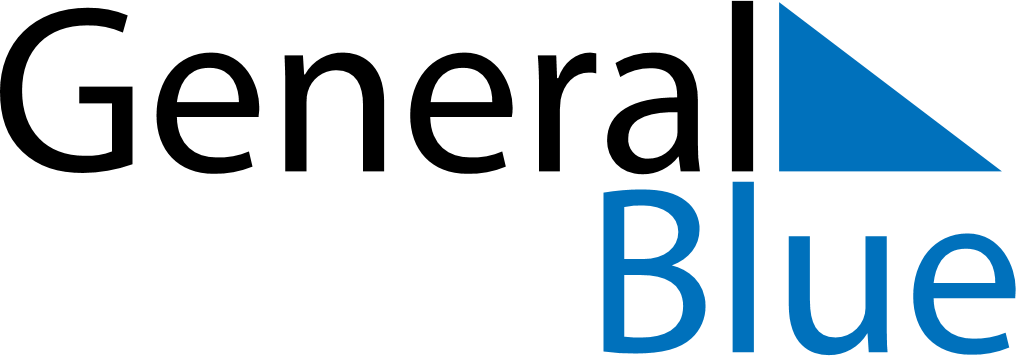 December 2024December 2024December 2024December 2024December 2024December 2024Ka Bang, Yala, ThailandKa Bang, Yala, ThailandKa Bang, Yala, ThailandKa Bang, Yala, ThailandKa Bang, Yala, ThailandKa Bang, Yala, ThailandSunday Monday Tuesday Wednesday Thursday Friday Saturday 1 2 3 4 5 6 7 Sunrise: 6:11 AM Sunset: 5:58 PM Daylight: 11 hours and 46 minutes. Sunrise: 6:11 AM Sunset: 5:58 PM Daylight: 11 hours and 46 minutes. Sunrise: 6:12 AM Sunset: 5:58 PM Daylight: 11 hours and 46 minutes. Sunrise: 6:12 AM Sunset: 5:59 PM Daylight: 11 hours and 46 minutes. Sunrise: 6:13 AM Sunset: 5:59 PM Daylight: 11 hours and 46 minutes. Sunrise: 6:13 AM Sunset: 5:59 PM Daylight: 11 hours and 45 minutes. Sunrise: 6:14 AM Sunset: 6:00 PM Daylight: 11 hours and 45 minutes. 8 9 10 11 12 13 14 Sunrise: 6:14 AM Sunset: 6:00 PM Daylight: 11 hours and 45 minutes. Sunrise: 6:15 AM Sunset: 6:00 PM Daylight: 11 hours and 45 minutes. Sunrise: 6:15 AM Sunset: 6:01 PM Daylight: 11 hours and 45 minutes. Sunrise: 6:16 AM Sunset: 6:01 PM Daylight: 11 hours and 45 minutes. Sunrise: 6:16 AM Sunset: 6:02 PM Daylight: 11 hours and 45 minutes. Sunrise: 6:17 AM Sunset: 6:02 PM Daylight: 11 hours and 45 minutes. Sunrise: 6:17 AM Sunset: 6:03 PM Daylight: 11 hours and 45 minutes. 15 16 17 18 19 20 21 Sunrise: 6:18 AM Sunset: 6:03 PM Daylight: 11 hours and 45 minutes. Sunrise: 6:18 AM Sunset: 6:03 PM Daylight: 11 hours and 45 minutes. Sunrise: 6:19 AM Sunset: 6:04 PM Daylight: 11 hours and 45 minutes. Sunrise: 6:19 AM Sunset: 6:04 PM Daylight: 11 hours and 45 minutes. Sunrise: 6:20 AM Sunset: 6:05 PM Daylight: 11 hours and 44 minutes. Sunrise: 6:20 AM Sunset: 6:05 PM Daylight: 11 hours and 44 minutes. Sunrise: 6:21 AM Sunset: 6:06 PM Daylight: 11 hours and 44 minutes. 22 23 24 25 26 27 28 Sunrise: 6:21 AM Sunset: 6:06 PM Daylight: 11 hours and 44 minutes. Sunrise: 6:22 AM Sunset: 6:07 PM Daylight: 11 hours and 44 minutes. Sunrise: 6:22 AM Sunset: 6:07 PM Daylight: 11 hours and 44 minutes. Sunrise: 6:23 AM Sunset: 6:08 PM Daylight: 11 hours and 45 minutes. Sunrise: 6:23 AM Sunset: 6:08 PM Daylight: 11 hours and 45 minutes. Sunrise: 6:24 AM Sunset: 6:09 PM Daylight: 11 hours and 45 minutes. Sunrise: 6:24 AM Sunset: 6:09 PM Daylight: 11 hours and 45 minutes. 29 30 31 Sunrise: 6:25 AM Sunset: 6:10 PM Daylight: 11 hours and 45 minutes. Sunrise: 6:25 AM Sunset: 6:10 PM Daylight: 11 hours and 45 minutes. Sunrise: 6:26 AM Sunset: 6:11 PM Daylight: 11 hours and 45 minutes. 